Taylor R. Dunphy, MD		 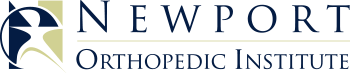 Orthopaedic  Surgery and Sports MedicineNewport Orthopedic Institute949.722.7038 OFFICE949.722.5038 FAXCA License: A129372DIAGNOSIS ( LEFT / RIGHT ) ACHILLES TENDON REPAIRDATE OF SURGERY____________________________ACHILLES TENDON REPAIR PHYSICAL POSTOPERATIVE INFORMATIONGENERALYour leg will be in a splint for the first 10-14 days after surgery.Use Ice and Elevate leg above your heart as often as possible for the first 3-4 days, then as needed for pain relief. Do not put weight on the leg, use crutchesYou may shower on Post-Op Day #2. Cover the leg with a plastic bag.  Do not get the splint wet.EXERCISEYou can wiggle your toes, bend your knee, and bend your hip as tolerated to improve circulationYou will experience slight numbness in the ankle and toes after the surgery, this is normal.  If it seems to be escalating, please call our officeSome pain is normal after this operation.  If it is intolerable, your splint may need to be loosened.  Unwrap the ace bandages and rewrap more loosely.  If this does not improve your pain, please call the office. POST-OPEnclosed is a prescription for you to use post-operatively:  NORCO, a strong narcotic, is to be used only on an “as needed” basis.  You can take 1 or 2 tablets every 4-6 hours, but no more than 8 per 24 hours.If you have any adverse effects with the medications, please call our office.If you develop a Fever (101.5), Redness or Drainage from the surgical incision site, please call our office to arrange for an evaluation.	FOLLOW-UPPlease call the office to schedule a follow-up appointment for your suture removal, 10-14 days post-operatively.TIMELINE FOR RECOVERYWEEKS 0-2 : PLASTER SPLINT—2 WEEKS ON CRUTCHES—NON WEIGHT BEARINGSUTURES/STAPLES OUT AT 2 WEEKSWEEKS 2-6: WALKING BOOT, PLANTAR FLEXED—OR CAST—CRUTCHES—POSSIBLE START RANGE OF MOTION, CONTINUE NON WEIGHT BEARING WITH CRUTCHES, ADJUST BOOT TO NEUTRAL AT 4 WEEKS.WEEKS 6-8: WALKING BOOT—OFF CRUTCHES, WEIGHT BEAR AS TOLERATEDWEEK 8: OFF CRUTCHES, REGULAR SHOE, START PHYSICAL THERAPY FOR STRENGTH4 MONTHS: SPORT SPECIFIC TRAINING6 MONTHS: FULL RETURN TO SPORTIF YOU HAVE ANY QUESTIONS, PLEASE FEEL FREE TO CALL OUR OFFICE.